MEBLE DO ANEKSU SOCJALNEGO WRAZZE SPRZĘTEM AGD1. WYMAGANIA OGÓLNE1.1. Zakres zamówienia• Wykonawca w ramach realizacji zamówienia, dostarczy meble do aneksu  socjalnego pod wymiar oraz wszystkie niezbędne elementy wyposażenia aneksu kuchennego i zainstaluje je w budynku Zamawiającego.• W ramach realizacji zamówienia, Wykonawca dostarczy dokumentację oraz wszystkie elementy niezbędne do podłączenia i instalacji wszystkich urządzeń.1.2. Wymagania ogólne dla wyposażenia i sprzętu stanowiącego przedmiot zamówienia• Dostarczone meble, sprzęt oraz elementy wyposażenia muszą być fabrycznie nowe i pełnowartościowe, wyprodukowane w 2020 roku oraz nie mogą nosić znamion używania i uszkodzenia.• Muszą być zgodne z normami UE w zakresie oznaczenia sprzętu znakiem CE.• Urządzenia i ich komponenty muszą być oznakowane przez producentów w taki sposób, aby możliwa była bezproblemowa identyfikacja zarówno produktu jak i producenta.• Dostarczone urządzenia, sprzęt i meble muszą być fabrycznie nowe. Elementy, z których zbudowane są urządzenia muszą być produktami określonego producenta lub być przez niego certyfikowane oraz muszą być objęte gwarancją producenta (gwarancja realizowana na terenie Polski)• Zamawiający przed dostarczeniem produktu zastrzega sobie prawo na jego akceptację, udokumentowaną protokołem.• Zamawiający wymaga od Wykonawcy okazania aktualnych certyfikatów zgodności z wymaganiami właściwych norm lub certyfikatu jednostki certyfikującej na dostarczany sprzęt.• Ewentualne oznaczenia i nazwy własne materiałów i producentów użyte w poniższym opisie służą wyłącznie do opisania minimalnych parametrów technicznych, które powinny spełniać materiały i urządzenie. Dopuszcza się zastosowanie materiałów o takich samych parametrach ze wskazaniem „równoważne”. Wykonawca powołujący się na rozwiązania równoważne jest obowiązany wykazać w ofercie , że oferowana przez niego dostawa spełniawymagania Zamawiającego.• Zdjęcia mają charakter poglądowy i stanowią wzór, od którego Zamawiający dopuszcza pewnie odstępstwa• Wszystkie meble i sprzęt opisane poniżej, muszą stanowić jednolity wymiarowo, stylistycznie i kolorystycznie system• Zamawiający wymaga dostarczenia wszystkich kart katalogowych oferowanych produktów do wglądu i akceptacji czy dany produkt spełnia wymagania Zamawiającego – nie dotyczy mebli wykonywanych na wymiar• Poniższy opis przedstawia minimalne wymagania dotyczące wyposażenia meblowego. Jeżeli gdziekolwiek w treści pojawiły się znaki towarowe, nazwy, patenty lub elementy wskazujące na miejsce pochodzenia produktu, maja one jedynie charakter przykładowy a Wykonawca ma możliwość zastosowania w tym przypadku rozwiązań równoważnych. Wykonawca powołujący się na rozwiązania równoważne jest obowiązany wykazać w ofercie , że oferowana przez niego dostawa spełnia wymagania Zamawiającego.• Parametry wskazanego w poniższym opisie standardu wyposażenia przedstawiają warunki techniczne, eksploatacyjne, użytkowe, funkcjonalne. Natomiast wskazana marka lub nazwa handlowa określa klasę produktu, a nie konkretnego producenta. Wykonawcy proponujący produkty równoważne mają dysponować polskojęzycznymi kartami charakterystyk tychże produktów. Powyższe działania mają ustrzec przed zaproponowaniem w ofercie produktów nieodpowiadających parametrami produktom wskazanym przez Zamawiającego w szczegółowym opisie przedmiotu zamówienia• Wszelkie zmiany i odstępstwa od specyfikacji w żadnym wypadku nie mogą powodować obniżenia wartości jakościowych, zmniejszenia trwałości eksploatacyjnej, zwiększenia kosztów eksploatacji oraz zmian funkcjonalnych zaprojektowanych rozwiązań.• Wykonawca przed przystąpieniem do realizacji zadania, zobowiązany jest dokonać wizji lokalnej oraz pomiarów w miejscu dostawy.1.3. Warunki gwarancjiWykonawca zapewni gwarancję na meble i pozostałe wyposażenie przez okres co najmniej 24 miesięcy, jeżeli w wymaganiach szczegółowych nie zapisano inaczej, licząc od daty podpisania przez Zamawiającego protokołu odbioru technicznego. Uwaga: Dla niektórych urządzeń i sprzętu terminy gwarancji są ustalone indywidualnie łącznie z opisem przedmiotu zamówienia. Wykonawcaw ramach gwarancji zapewni całkowicie bezpłatne. Serwis musi mieć możliwość komunikowania się z Zamawiającym w języku polskim.2. ZESTAWIENIE MEBLI DO ANEKSU SOCJALNNEGO I SPRZĘTU ELEMENTY WYPOSAŻENIA MEBLOWEGO I SPRZĘTU AGDAneks socjalny AS Lodówka LZ – 1sztKuchenka mikrofalowa KM – 1sztPłyta indukcyjna PI  - 1sztZlewozmywak ZM – 1sztKrzesło sklejkowe Krz - 3sztStół S1 – 1sztAneks socjalny AS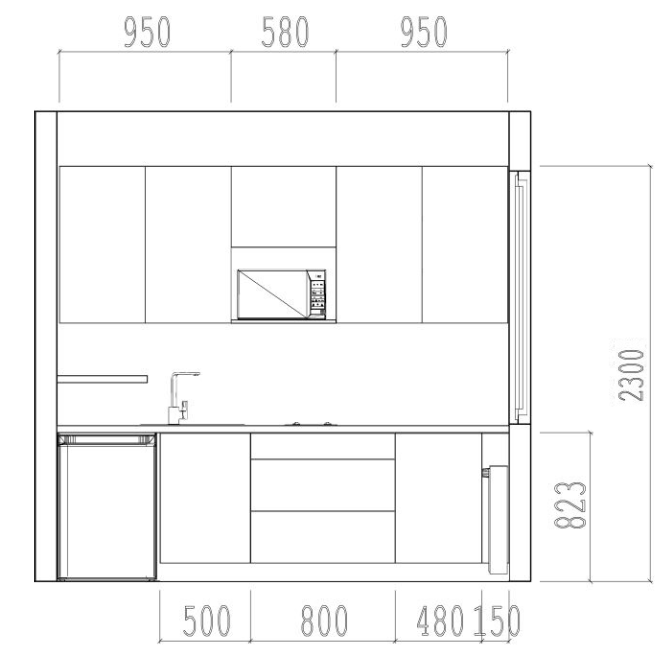 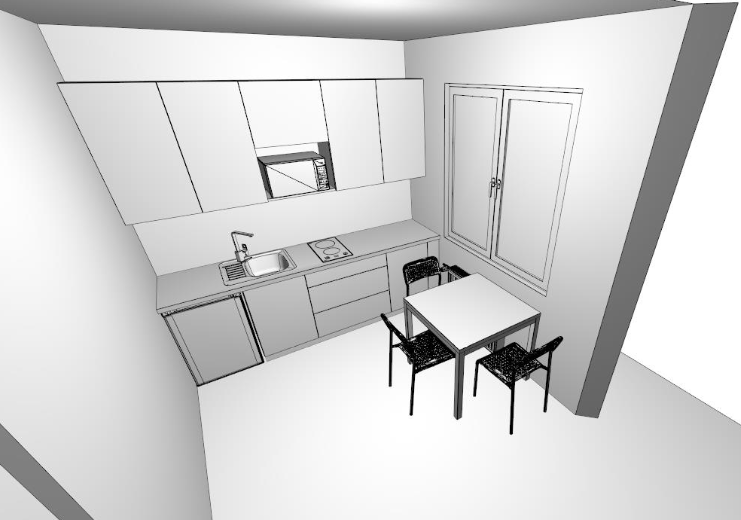 Lodówka LZ – 1szt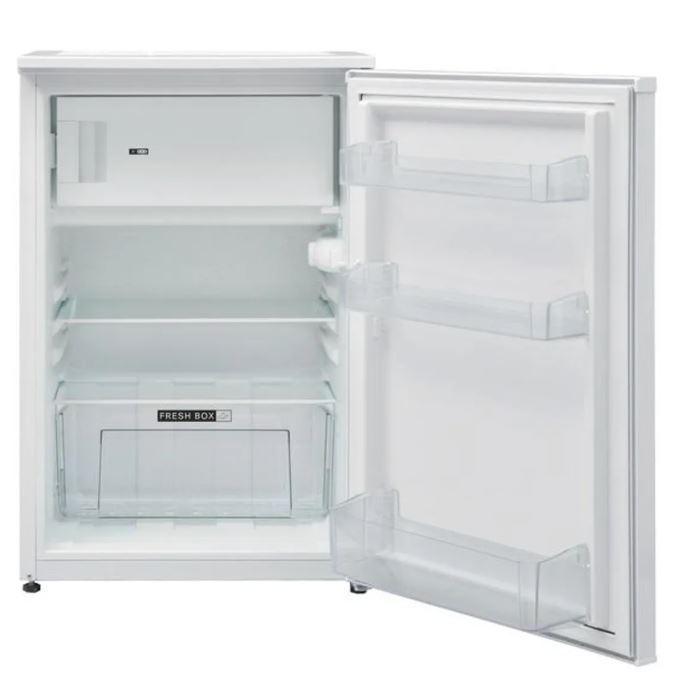 Wymiary urządzenia: (WxSxGx): 85 x 55 x 60 cm (+/- 2 cm) Sposób zamrażania i chłodzenia: automatyczne- Pojemność netto zamrażalnika: 18 litrów ( +/-2litry)- Pojemność całkowita netto: 133 litrów (+/-5litrów)- Ilość agregatów: 1- Ilość półek o zmiennej wysokości w chłodziarce: 2- Zdolność zamrażania (kg/24h): 2- Sterowanie: mechaniczne- Klasa energetyczna: A+- Maksymalny poziom hałasu: 41 dblub inne równoważne rozwiązanieKuchenka mikrofalowa KM – 1szt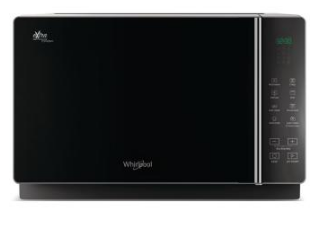 Wymiary urządzenia: (SxWxG): 47,3 x 30,3 x 38,4 cm (+/- 1 cm) - Rodzaj sterowania: elektroniczne- Pojemność: 20 litrów- Grill: tak- Moc wyjściowa (mikrofale) min.: 800W- Moc grilla min.: 800W- Ilość poziomów mocy: 6Płyta indukcyjna PI  - 1szt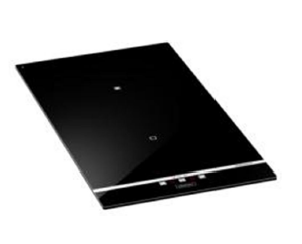  Wymiary urządzenia (SxG): 29x52 cm- Ilość pól: 2- Sterowanie dotykowe 10 poziomów mocy- Timer- Booster x1- Powłoka Anti-Touch- Funkcja Auto-Power- kolor: czarna- 2 wskaźniki ciepła resztkowego- Zabezpieczenie przed złym podłączeniem 400V- Funkcja Auto-Stop- Funkcja Child-Lock- Moc całkowita: 3400Wlub inne równoważne rozwiązanieZlewozmywak z baterią kuchenną, odpływem i syfonem  ZM – 1 kpl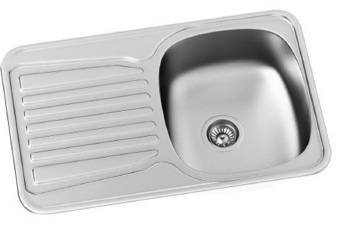  Wymiary urządzenia (SxG): 78x50 cm-montaż do szafek o minimalnej podbudowie 45 cm / 60- Wymiar komory: 35x40 cm- Wykonany ze stali nierdzewnej – Rodzaj powierzchni: microlinen- Korek automatyczny- Zlewozmywak odwracalny- Odporny na szok termiczny- Ilość komór: 1 + ociekacz- Min.lub inne równoważne rozwiązanie- bateria zlewozmywakowa kuchenna chromowana - syfon z kompletem rur odpływowych. Krzesło sklejkowe Krz - 3szt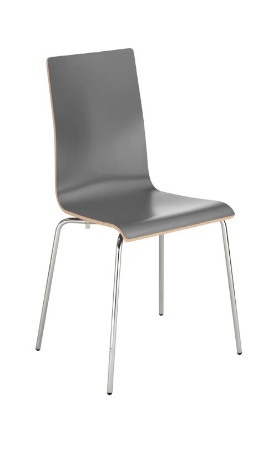 Wymiar krzesła o parametrach nie mniejszych niż:- Wysokość całkowita: 840 mm- Wysokość siedziska: 450 mm- Szerokość siedziska: 395 mm- Głębokość siedziska: 415 mm- Rama krzesła wykonana jest w całości ze stalowych rur fi 16x2.0 mm, malowana na kolor ALU- Siedzisko i oparcie w formie kubełka wykonane jest z 8 warstw. Sklejki bukowej o gr. 10.5 mm- Siedzisko laminowane w kolorze białyStopki do powierzchni twardychStół S1 – 1szt  Stół o wymiarze: (SxGxW): 600x600x735 - blat gr. min 25 mm w kolorze zabudowy- noga 30x30 malowana proszkowo3. ZESTAWIENIE MEBLI DO POMIESZCZENIA DYSPOZYTORNI BIURKO (3szt.) NA METALOWYM STELAŻU. KONTENERY (2szt.)KRZESŁO OBROTOWE  (3szt.)BIURKO (3szt.) NA METALOWYM STELAŻU. Blat  wykonany z płyty wiórowej dwustronnie laminowanej, w klasie higieny E1, z atestem higienicznym, o grubości 25 mm, blat wykończony obrzeżem PCV grubości 3 mm, wymiary blatu 1400x800 z regulacją wysokości w przedziale 650-840,  stelaż metalowy składający się z nogi zespolonej w kształcie odwróconej litery T wykonanej 
z profilu stalowego posiadające kanał kablowy z maskownicą przewodów, nogi stalowe wyposażone w stopki,  nogi z  regulacją wysokości,  blat biurka przykręcany do ramy stelaża z konstrukcyjnym kanałem kablowym, kanał o minimalnych wymiarach 90x90. Biurka powinny posiadać możliwość łączenia w całość.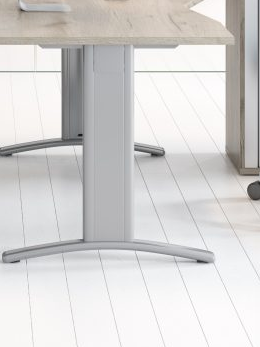 Wygląd biurka recepcyjnego KONTENERY (2szt.)Korpus wykonany z  płyty wiórowej dwustronnie laminowanej, w klasie higieny E1, z atestem higienicznym, o grubości 18 mm, blat z płyty 25 mm wykończony obrzeżem PCV grubości 3 mm, uchwyty metalowe dwupunktowe, kontener wyposażony w kółka plastikowe o średnicy 37 mm i wysokości 48 mm lub w wersji stacjonarnej w stopki z regulacją poziomu o wym. fi 50 wysokość 30 mm, regulacja odbywa się od wnętrza kontenera przez dolny wieniec szuflady  z metalowymi bokami na prowadnicach rolkowych z niepełnym wysuwem, zamek centralny z dwoma kluczykami (jeden łamany) umożliwia jednoczesne zamknięcie wszystkich szuflad,  kontenery montowane fabrycznie i klejone na prasie. 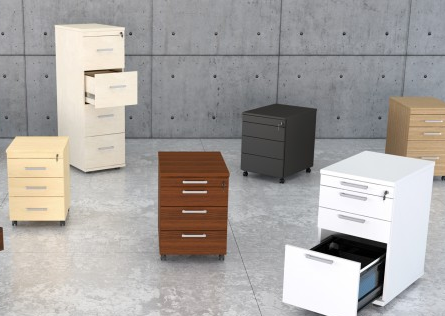 KRZESŁO OBROTOWE  (3szt.)Krzesło przeznaczone do pracy w systemie zmianowym 24 godziny - 7 dni w tygodniu. 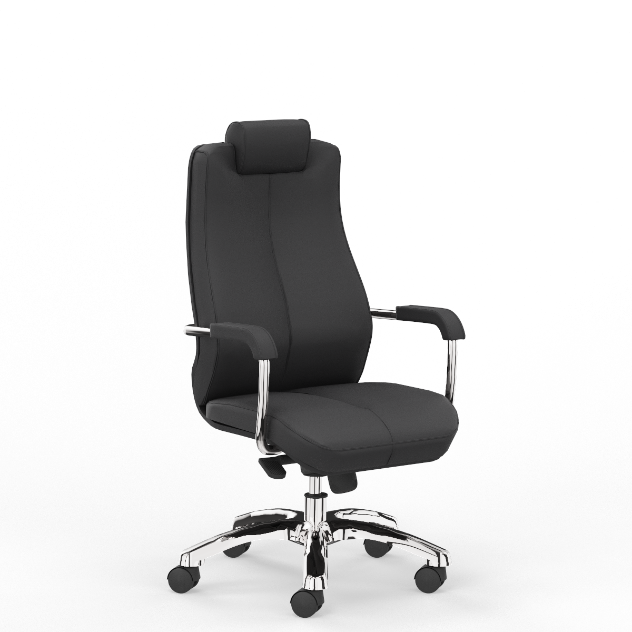 Cechy i funkcjeMechanizm: MPD-165 (7.8) Multiblock z mocniejszą sprężynąZagłówek: stały, tapicerowanyOparcie: tapicerowaneSiedzisko: tapicerowanePodłokietniki: PF36-CR: stałe, materiał – stal chromowana, nakładki – tk. tapicerskaPodnośnik: pneumatyczny, standardowyPodstawa: ST17-POL: pięcioramienna, materiał – aluminium polerowanePianka siedziska: ciętaPianka oparcia: ciętaWymiaryWysokość oparcia: 680 mmWysokość zagłówka: 80 mmSzerokość zagłówka: 225 mmSzerokość oparcia: 500 mmGłębokość całkowita: 660 mmGłębokość powierzchni siedziska: 480 mmDługość oparcia: 730 mm4. SZAFKI BHP DWUKOMOROWE W ZESTAWIE Z ŁAWKĄ (5szt.)konstrukcja szafki bhp zgrzewana z wysokiej jakości blachy stalowejdoskonałe parametry mechaniczne i antykorozyjne powłoki lakierniczejgładka, łatwa do utrzymania w czystości, powierzchnia szafki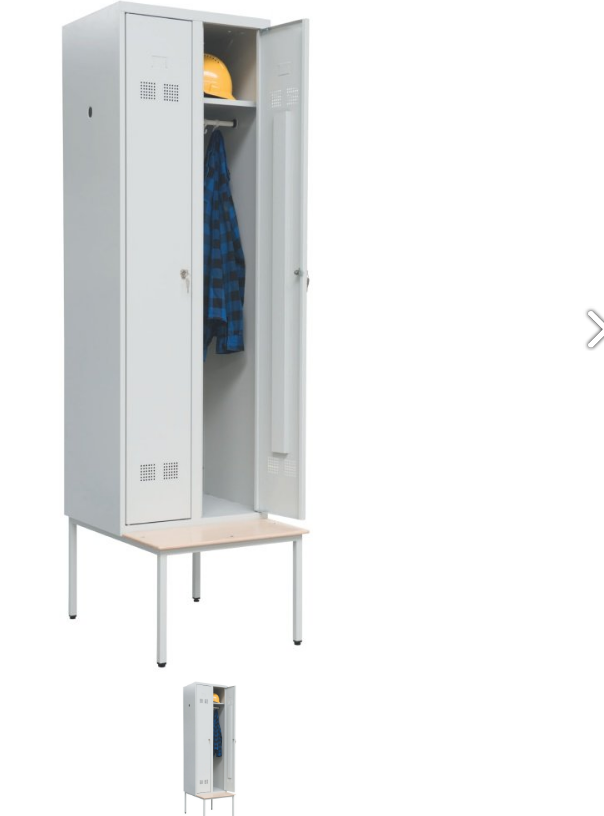 